Project Title: Advisor Dashboards for Case ManagementCollege-wide Strategic GoalThis assessment plan supports the college’s first strategic goal of increasing student completion using strategy two of scaling student analytics.  Assessment OverviewOne of the difficulties we’ve experienced in Academic Advising for Case Management is it is difficult for advisors to see and impact on their caseloads. MySuccess can help us see who is in a caseload, track early alert flags, but does not currently have a way to view their individual scores on student satisfaction and learning outcome surveys or the graduation and meeting rates of students in their caseloads. The purpose of this project is for the advisors to have more information about their student outcomes to create personal goals. In addition, the dashboard will enable advisors to do outreach for students that have holds that prevent them from registering or receiving financial aid instead of having to look up individual students like we currently do.Methodology The director worked with Data, Science, and Analytics to get the initial concept for the dashboard drawn out and created. Adjustments had to be made depending on what data was readily available to pull into the frame and what needed more research. While we were able to get a usable version of the dashboard to help assist with student issues, we found the following difficulties in creating the intended functionality:We do not have an automated way of grouping programs of study into areas of studyWe do not have data points in Banner that quickly identify students who need to complete a financial aid appeal to receive fundingDegreeWorks percentages work for most but not all programsSchool of Applied Technology student retention tracking requires different tracking, none of which is found in Banner or other DSA dashboards. Plan to Disaggregate Data by Race/EthnicityAdvisors are currently able to pull students by race or ethnicity for outreach. Each of the insights metrics also has a function to show retention data by multiple demographics.TimelineThe initial launch of the advisor dashboards occurred on June 9, 2022 in which advisors received training on how to use the dashboards for creating lists of students for proactive advising campaigns.Results/Finding The advising dashboard is live at https://data.slcc.edu/advising. Advisors are currently testing it for usability and improvements.Action PlanThe advising dashboard is an ongoing project as advisors test the different features and the college creates a new strategic plan. In the near future, the next set of metrics we will be adding to the dashboard are the daily and annual survey responses so advisors can have access to individual feedback for their professional goals.Advising Dashboard Productivity Metrics-Proposed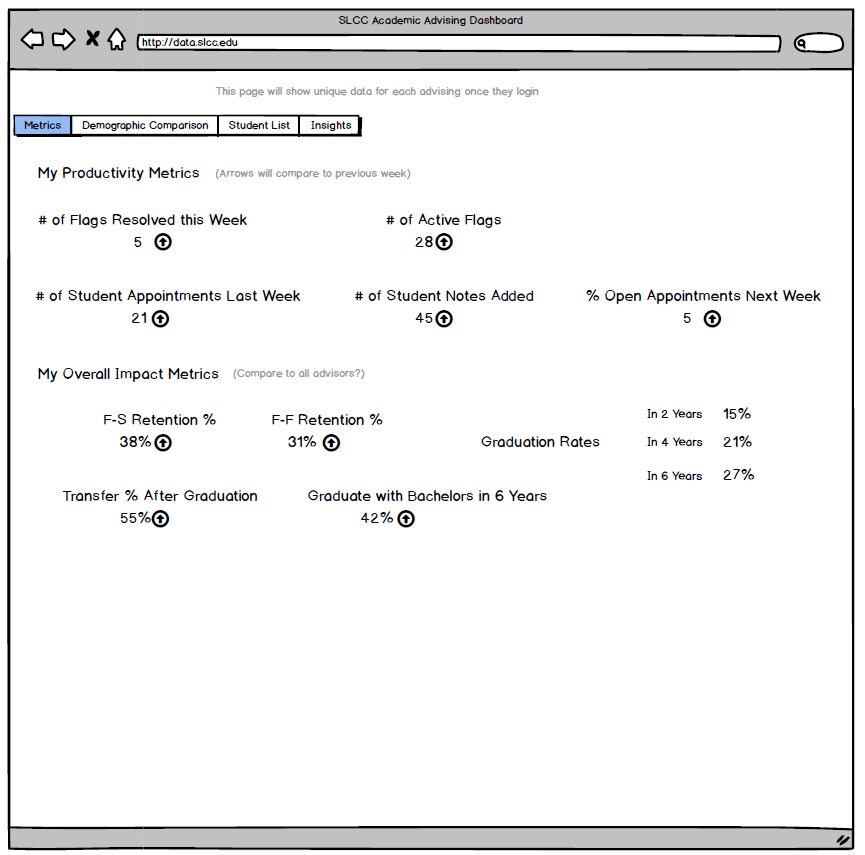 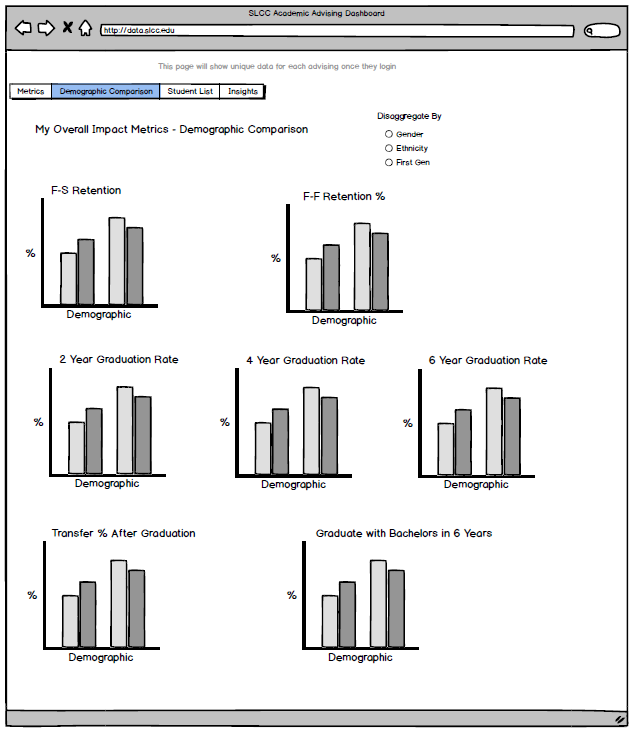 Advising Dashboard Productivity Metrics-Actual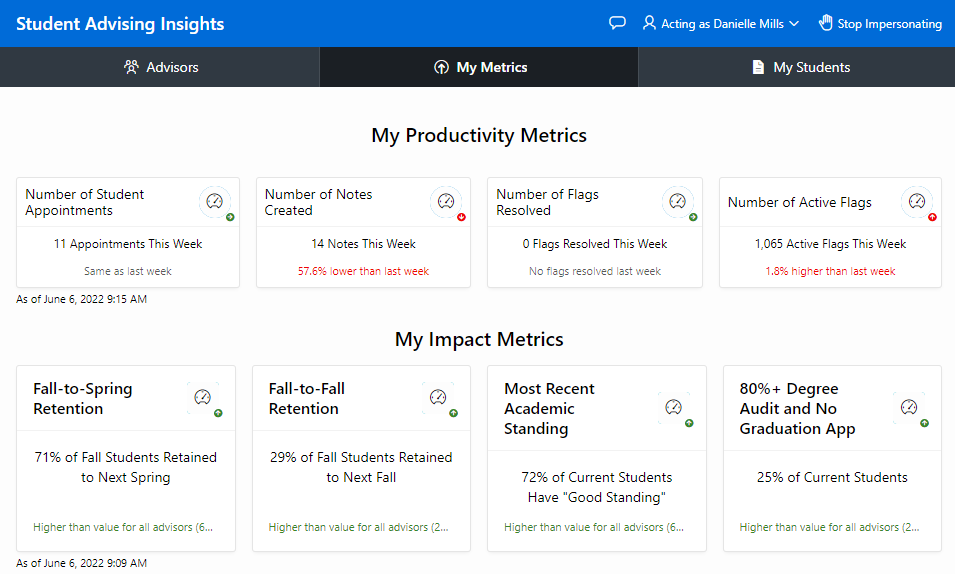 Demographic breakdown example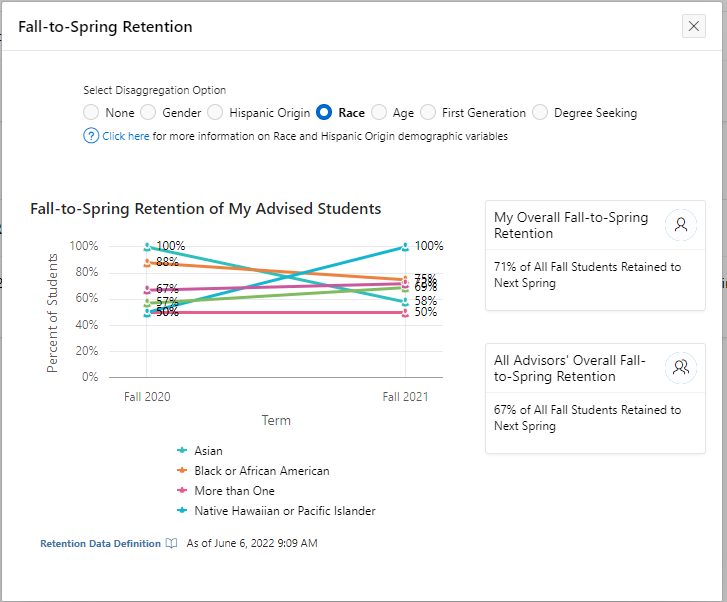 Advising Dashboard Caseload Filters-Proposed 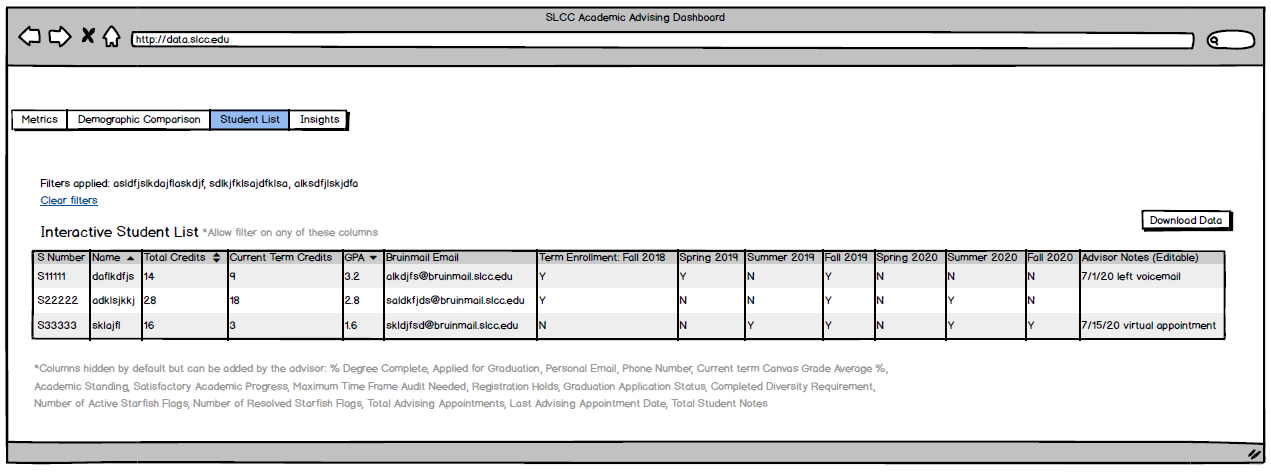 Advising Dashboard Caseload Filters-Actual 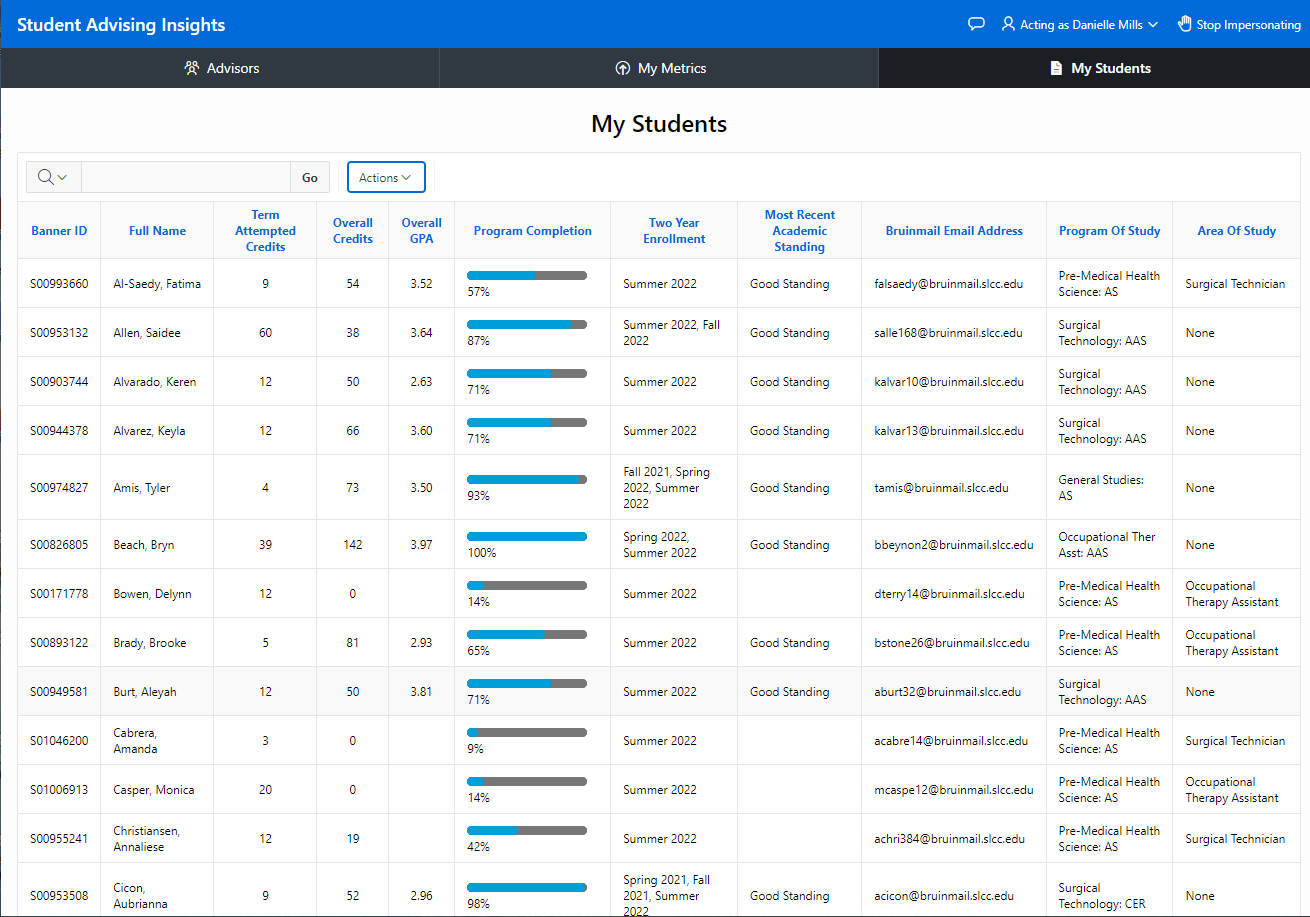 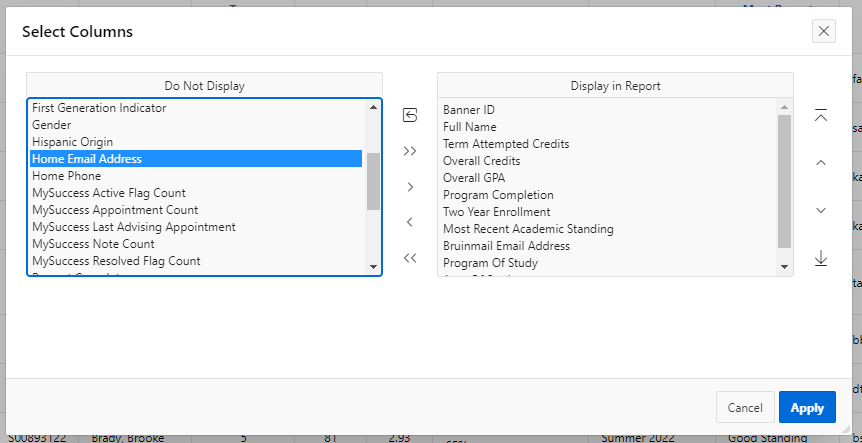 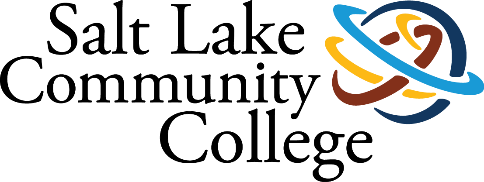 Academic Advising2021-2022 ANNUAL ASSESSMENTSUMMARY OF RESULTS